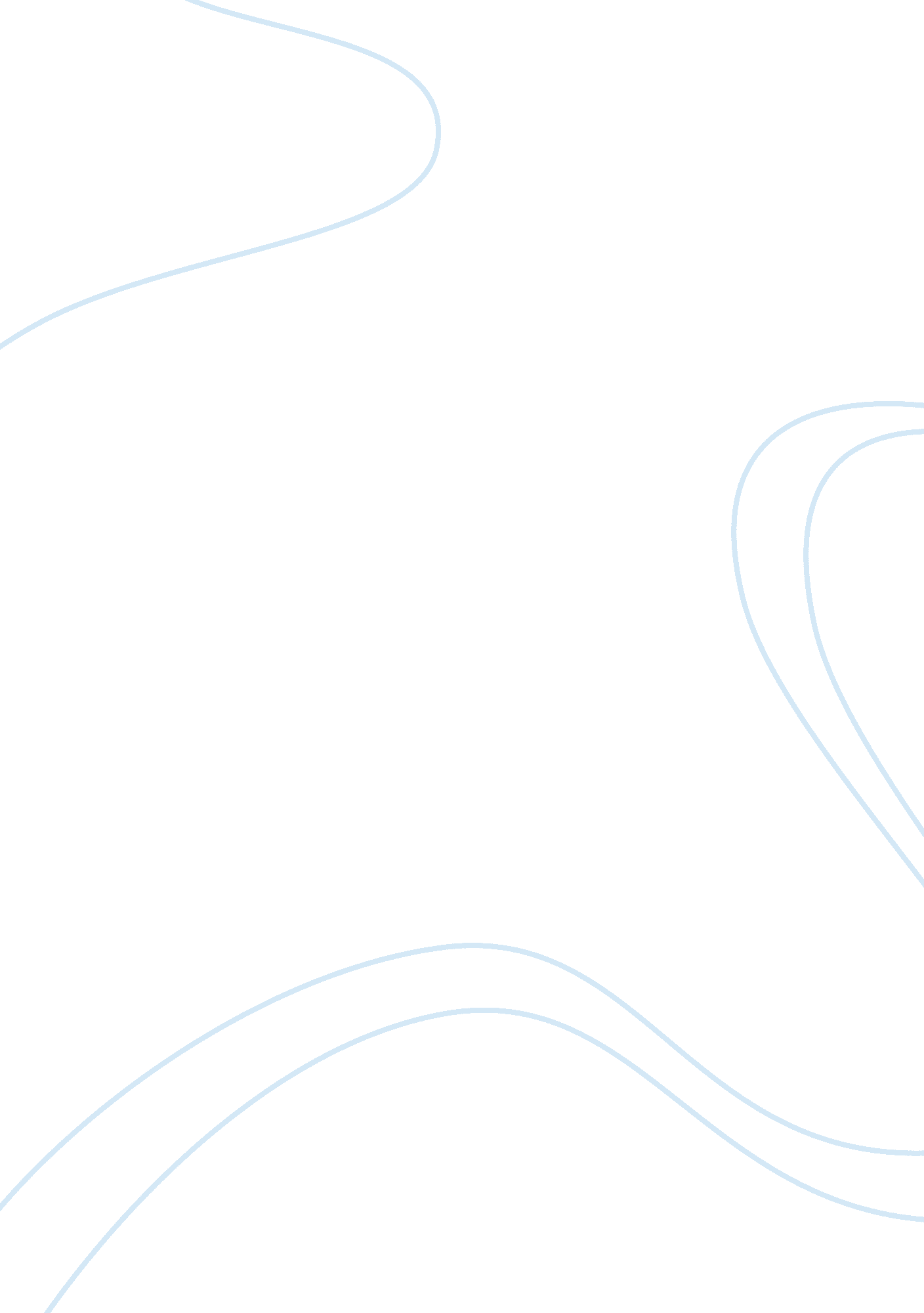 Venoms lee oke okehurstLiterature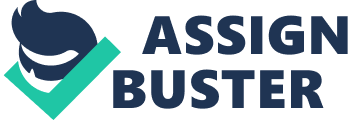 Literature Analysis Review A major theme used by the throughout the story is a mystery. Additionally, the writer is good at keeping the suspense hence making the readers more curious to know what happens after and this leaves the most crucial element of the narration as the author do not give the conclusion. This element of mystery develops an urge to the reader to anticipate reading the whole story nonstop in order to understand why better on what happens next. Therefore, my paper will illustrate incidences when the mystery and suspense styles of writing are used along the story. 
The two passages that I have selected to highlight the two forms of writing include passage four and ten. Therefore, from both passages, I have highlighted the incidences where the form of mystery and suspense is evident. The first incidence is when Mr. Oke character of shyness from the way she behaves in front of his wife. For instance, he could not talk properly in the presence of his wife but in the absence of his wife he was a fluent speaker. Nature defines that a man in a family should act as the head. It is contrary to Mr. Oke could not express the manhood in front of his wife. On the other hand, Mrs. Oke is so superstitious that she is completely obsessed with a ghostly tale that encompasses her family and ancestors. She often told stories about her ancestors who are long dead. The stories about her long ago dead ancestor bring the sense of mystery as to how her ancestor’s situation of love could reflect her. Additionally, it is mysterious to see that the same Lovelock that her ancestors went through is the same position she was facing. She tells her stories in a queer way that culminates to give an unusual atmosphere. The reasons for cherishing such stories are not highlighted giving a sense of mystery. Close relations between Mrs. Oke and her past is, therefore, evident, and it’s mysterious how she remembers the ancestral stories so vividly (Lee 130). 
The two passages are related because both are explaining the relationship between Mr. and Mrs. Oke is also very mysterious. Unlike the expected husband wife relationship, Mr. Oke is full of inferiority complex before her wife. He looks lowly and do not fully take the role of the husbandry. Oke inferiority complex before her wife made Mrs. Oke ever happy throughout the book while her husband remained ill and felt unease whenever his wife was present. Therefore, he started planning to kill her wife because of the strain in their relationship. Their relationship ends up according to the old prophecy, an occurrence that is a mystery. It is not indicated whether Mr. Oke succeeded in his plan to kill Mrs. Oke or not and hence creating suspense makes the reader becomes curious to know what happened at the end, did Mrs. Oke got killed or not? Did Mr. Oke succeed with his plan bearing in mind the level of shyness he had? Unveiled mystery, therefore, is presented by the whole relationship between Mr. Oke and Olive Oke (LEE 32). On the other hand, to some extent, Mrs. Oke cheerfulness and happiness to some degree made Mr. Oke happy, and Mrs. Oke was jealous to see her husband happy. The two passages are related in a way that they explain that whenever Mrs. Oke was happy something bad usually happened, and this made the author define Mrs. Oke as she had some state of madness. Moreover, it is mysterious how happiness related to the sort of bad ending for Mrs. Oke as it is unusual how her happiness associated with the adverse fate (Lee, 135). 
Mrs. Oke ghost lover is also a mystery. Lockhart, as he is called, is held in high regards by Mrs. Oke. She talks about her every day making and seems to have an intense love for him. The author expresses her fear when Mrs. Oke does not talk about her lover for a week. Realization that his wife has a ghost lover makes her husband very jealous of her (Lee, 151). 
In conclusion, mystery is an essential style employed in the story. It helps explain genesis of various controversies between main characters in Venoms Lee Oke Okehurst. 
Work Cited 
Lee, Vernon. Haunting; Fantastic Stories. Freeport, New. York: Books of Library Press1971. Print 